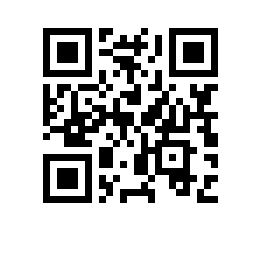 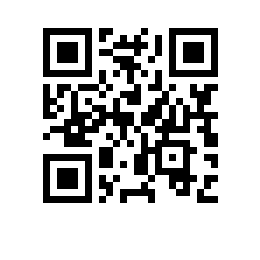 О создании финансовой комиссии Московского института электроники и математики им. А.Н. Тихонова Национального исследовательского университета «Высшая школа экономики»ПРИКАЗЫВАЮ:Создать финансовую комиссию Московского института электроники и математики им. А.Н. Тихонова Национального исследовательского университета «Высшая школа экономики» (далее – МИЭМ НИУ ВШЭ).Утвердить:Положение о финансовой комиссии Московского института электроники и математики им. А.Н. Тихонова Национального исследовательского университета «Высшая школа экономики» (приложение 1);состав финансовой комиссии МИЭМ НИУ ВШЭ (приложение 2). Первый проректор			                                                                          В.В. Радаев